物流業者の種類Ｑどうしても、栃木県産のイチゴが食べたくなりました。どうやって食べますか？行程を考えてみよう。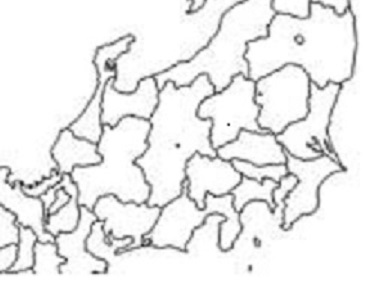 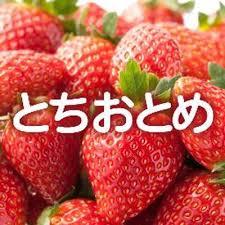 A　電車で栃木県まで行くB　車で栃木県まで行くC　飛行機で栃木県まで行くQ栃木県産「とちおとめ１パック」を現地で食べるか、近場の小売店で購入するかどちらが良いだろうか。表の空欄を埋めて参考にしよう。栃木小売店：１パック１５個入り2,700円：１個あたり小売価格\１８０）岐阜小売店：１パック１５個入り3,000円：１個あたり小売価格\２0０）【資料】※輸送量：純粋な積み荷の量※トンキロベース輸送量：積み荷の量に、輸送距離を掛けたもの　出典：全日本トラック協会Q　表とグラフから分かることを考えてみよう。物流業者の種類（教授用）Ｑどうしても、栃木県産のイチゴが食べたくなりました。どうやって食べますか？行程を考えてみよう。A　電車で栃木県まで行くB　車で栃木県まで行くC　飛行機で栃木県まで行く※地図を用いて、栃木県の場所も確認。どう行くかを　考えさせる。※ＩＣＴ環境があれば、高速道路や鉄道路線、空港なども　確認するQ栃木県産「とちおとめ１パック」を現地で食べるか、近場の小売店で購入するかどちらが良いだろうか。表の空欄を埋めて参考にしよう。栃木小売店：１パック１５個入り2,700円：１個あたり小売価格\１８０）岐阜小売店：１パック１５個入り3,000円：１個あたり小売価格\２0０）※小売価格は、栃木県と岐阜県で１パックあたり３００円前後の差がある。※下記表は一例。時期などにより異なるが、交通費と所要時間から１個あたりを算出し、生徒に考えさせる。１個あたりは（１パックの値段＋交通費）÷１５個　で算出参考：その他イチゴ：長野県産「軽井沢貴婦人・・１粒千円」長崎県産「長崎アマテラス・・１粒８００円」【資料】※輸送量：純粋な積み荷の量※トンキロベース輸送量：積み荷の量に、１回あたりの平均輸送距離を掛けたもの※「トンキロベース輸送量÷輸送量」をして、平均輸送距離を求める。求めた輸送距離や、下のグラフから分かること、具体的には距離ごとに適している輸送方法や、各輸送方法の特徴を考えさせる。　出典：全日本トラック協会Q　表とグラフから分かることを考えてみよう。電車自動車飛行機近場の小売店交通費所要時間１個あたりトラック鉄道船舶航空輸送量（千トン）4,345,75344,101378,334935平均輸送距離トンキロベース輸送量（百万トン）214,092,21,071184,860967電車自動車飛行機近場の小売店交通費16,180円10,460円14,000円300円所要時間４時間６時間４０分３時間１５分１個あたり約1,258円約８7７円約1,113円約２２０円トラック鉄道船舶航空輸送量（千トン）4,345,75344,101378,334935平均輸送距離49.2477.7488.61,034.2トンキロベース輸送量（百万トン）214,092,21,071184,860967